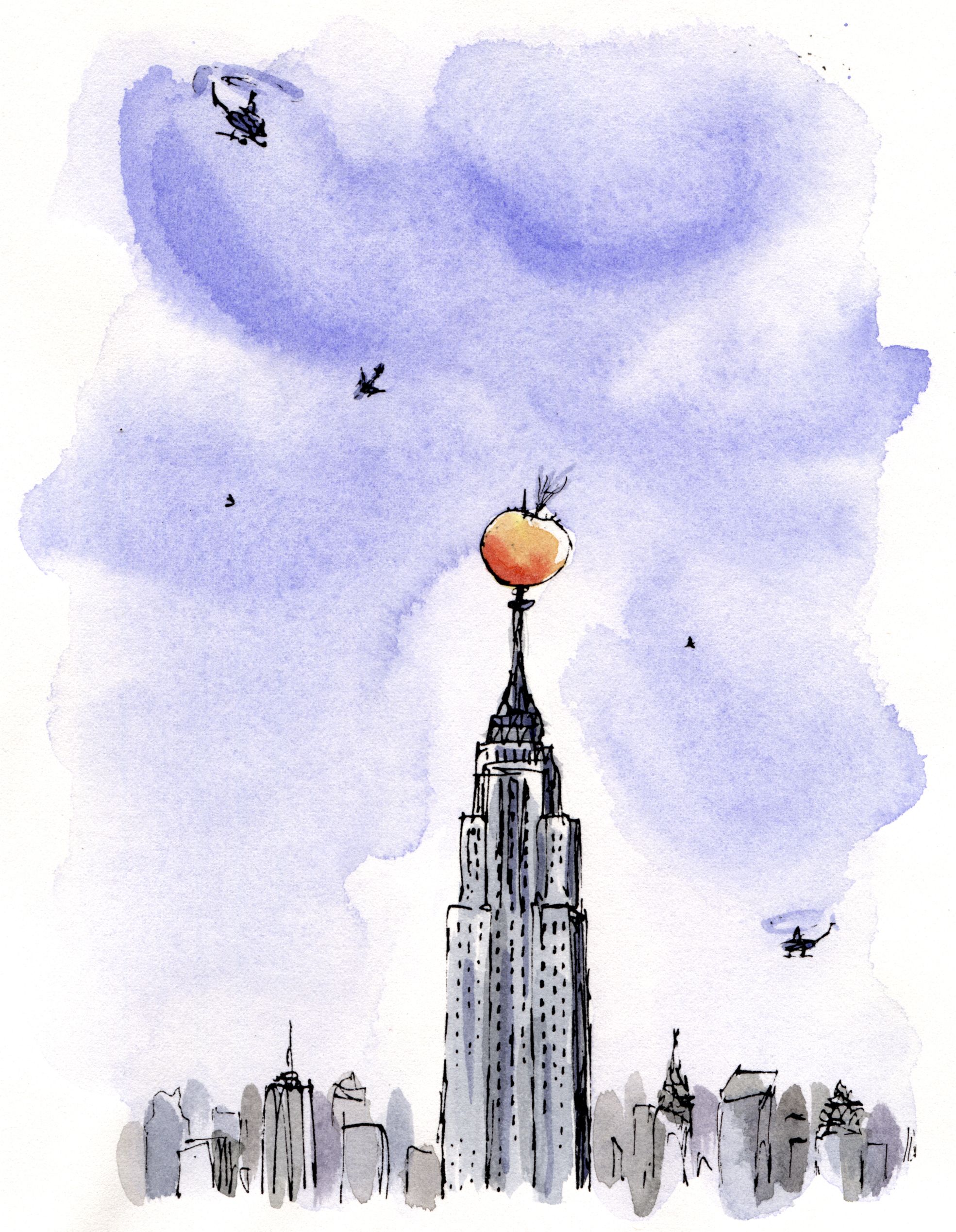 James and the Giant PeachBy Roald DahlThird class comprehension work – Ms. McPolin22nd – 26th June Chapter 35 What could be a good title for this chapter?What is a word that means the SAME as plummet?Chapter 36Why do you think James and the insects were saying goodbye to each other?What building did the peach land on top of?Chapter 37Imagine you are living in New York city when the peach arrives. What do you think it is at first when you see it?Name some of the things people thought the peach was.What did you think of James’ speech? Did he describe the creatures well?Chapter 38Pretend you’re the little girl in the red dress. Describe how the peach tasted!Draw a picture of the scene on Fifth Avenue as the spectators ate the peach right down to the stone!Chapter 39With all the things that happened to James, what do you think was the best and what do you think was the worst?Can you think of a fairy tale that is similar to James and the Giant Peach? In what ways?Choose one character and write a short story about their new life.